 H O T Ă R Â R E A  Nr.45 din 28 aprilie 2016privind aprobarea achiziţionării terenului  în  suprafaţă  de 4.300 m.p. situat în Municipiul Dej,  pentru extindere cimitir Dealul FlorilorConsiliul local al Municipiului Dej, întrunit în ședința de lucru ordinară din data de 28      aprilie 2016,     Având în vedere proiectul de hotărâre, prezentat din iniţiativa primarului Municipiului Dej, întocmit în baza Raportului Nr. 6.657/16 martie 2016,  al Serviciului de Urbanism, prin care se  propune  spre aprobare achiziţionarea terenului în  suprafaţă  de 4.300 m.p. situat în Municipiul Dej, în vecinătatea cimitirului, identificat prin actul de proprietate C.F. Nr. 55.719 (provenit din conversia de pe hârtie a C.F. 18.511),  având categoria de folosință arabil, cu Nr. topografic 1274/1/1,1283/2/1/1/2,1284/1/1,1331/3/1, proiect avizat favorabil în ședința de lucru a comisiei de urbanism din data de 28 aprilie 2016;	În temeiul prevederilor ’art. 36’, alin. (2), lit. c), alin. (6), lit. a), ”pct. 11 şi 16”; ’art. 45’,  alin. (3) şi ’art. 123’, alin. (1) din Legea administraţiei publice locale Nr. 215/2001, republicată, cu modificările şi completările ulterioare,H O T Ă R Ă Ş T E: 	Art. 1.  Aprobă achiziţionarea terenului în suprafaţă  de 4.300 m.p. situat în Municipiul Dej, în vecinătatea cimitirului identificat prin actul de proprietate C.F. Nr. 55.179  (provenit din conversia de pe hârtie a CF 8511), având categoria de folosință arabil, cu Nr. topografic 1.274/1/1,1283/2/1/1/2,1284/1/1,1331/3/1, pentru creare acces spre cimitir, la prețul de 10 euro/m.p.  la curs B.N.R. de la data tranzacţionării.Art. 2. Aprobă Raportul de evaluare întocmit de către S.C. GABY C.L. IMPEX S.R.L. (prin expert evaluator Cosmin Georgel Pop - membru titular ANEVAR).Art. 3. Aprobă preţul de achiziţionare al terenului pentru suprafaţa de 4.300 m.p.          Art. 4. Cu ducerea  la îndeplinire a prevederilor prezentei hotărâri se încredinţează Birou Patrimoniu şi Direcţia Economică, Biroul  juridic.Preşedinte de şedinţă,Kovrig Anamaria MagdalenaNr. consilieri în funcţie -   18						Nr. consilieri prezenţi   -    14Nr. voturi pentru	   -    14	Nr. voturi împotrivă	   -   	Abţineri	               - 			        Contrasemnează,                                                                                                   Secretar                                                                                               Jr. Pop Cristina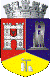 ROMÂNIAJUDEŢUL CLUJCONSILIUL LOCAL AL MUNICIPIULUI DEJStr. 1 Mai nr. 2, Tel.: 0264/211790*, Fax 0264/223260, E-mail: primaria@dej.ro